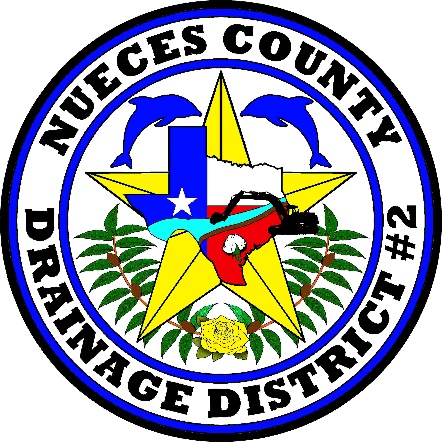 MEETING CANCELLATIONDue to a lack of quorum,The November 12, 2019,Nueces County Drainage District No 2Meeting has been canceled.All agenda items will be heard at the next regularly scheduled meeting ofNovember 26, 2019.